公开考调学校及学科人数     学科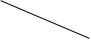 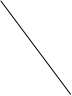 人       数  学校   语文数学英语物理物理实验化学化学实验生物生物实验历史政治地理科学音乐体育美术计算机舞蹈合计湄江高级中学23321221111120湄潭中学322433242328茶城中学235222114231230协育中学33532311324232实验小学325浙大小学12423123330湄江四小522110湄江镇康乐小学11特教学校11114总合计27151810182827995515991160